STANDARD OPERATING PROCEDURE DETAILSDECLARATIONSI have read this document and approve its contents. DOCUMENT HISTORYA.	PURPOSE AND APPLICATION	3B.	BRIEF SUMMARY OF METHOD	3C.	DEFINITIONS AND ABBREVIATIONS	3D.	OCCUPATIONAL HEALTH AND SAFETY	3E.	CAUTIONS	3F.	PERSONNEL QUALIFICATIONS, TRAINING AND RESPONSIBILITIES	3G.	EQUIPMENT AND MATERIALS	3Equipment	3Materials	3H.	PROCEDURE	4I.	WORKED EXAMPLE	5J.	SOP VALIDATION DETAILS	6K.	WASTE MANAGEMENT AND DISPOSAL	6L.	DATA RECORDS MANAGEMENT	6M.	REFERENCE DOCUMENTS	6N.	QUALITY CONTROL (QC) AND QUALITY ASSURANCE (QA) SECTION	6O.	TOUBLESHOOTING	6PURPOSE AND APPLICATIONThis protocol aims to express and purify soluble protein from E. coli and validate the activity in vitro digestion assay before using for genome editin experiment.BRIEF SUMMARY OF METHODWe transform plasmid and express the proteins in E. coli after induction. The proteins are purified by affinity chromatography and size exclusion chromatography from the cell lysate. The in vitro activity test of in-house purified Cas9 and Cas12a shows comparable quality with commercial product.DEFINITIONS AND ABBREVIATIONSOD – Optical densityIPTG – β-D-thiogalactopyranosideSDS-PAGE – Sodium Dodecyl Sulfate-Polyacrylamide Gel ElectrophoresisFPLC – Fast protein liquid chromatographySpCas9 – Streptococcus pyogenes Cas9sgRNA – Single guide RNAOCCUPATIONAL HEALTH AND SAFETY There is no health and safety issue associated with this SOP, however training of equipment and risk assessment related to protein expression and purification are required before start any experiment listed in this SOP.CAUTIONSDo not scale up the bacterial culture more than 1 L (which may cause spill).Staining/destaining solution and sample buffer are prepared in fume hood.PERSONNEL QUALIFICATIONS, TRAINING AND RESPONSIBILITIESTraining Requirements:     Read and Understand Document	              Training Required   	 EQUIPMENT AND MATERIALSEquipmentFPLC (AKTA system)Size exclusion column (e.g. Superdex 200 Increase 10/300 GL)Ion exchange column (e.g. HiTrap column SP HP)High-speed centrifugeIncubator/shaker with temperature controllerSpectrophotometer or Nanodrop®PowerPacTM power system (Bio-Rad) Probe sonicator (or cell disrupter)MaterialsPlasmid (for Cas9/Cas12a expression or activity test) and target sgRNA (IDT or Synthego)Antibiotics (ampicillin, kanamycin, or chloramphenicol etc.)Nickel-charged IMAC resinSDS-PAGE pre-casting gelNEBuffer and Cas9/Cas12a reaction bufferProteinase KTris-Glycine running bufferLB brothPBSTris, HEPES, NaCl, KCl, imidazoleAgarose gelIPTGCoomassie Blue, methanol, acetic acidProtein sample buffer (glycerol, SDS, β-mercaptoethanol, 0.5 M Tris pH 6.8 and bromophenol blue)PierceTM LAL chromogenic endotoxin quantitation kitPROCEDUREProtein ExpressionInoculate 10 ml of culture medium containing appropriate antibiotics (i.e. 100 ug/ml ampicillin, 50 ug/ml kanamycin, 34 ug/ml chloramphenicol or combinations) and grow overnight culture shaking at 37oC.Inoculate 800 mL of prewarmed media (with antibiotics) with 10ml of the overnight culture and grow at 37oC with vigorous shaking until an OD600 of 0.6 - 0.8 is reached.Take a 1 ml sample immediately before induction as negative control (-IPTG).Induce expression by adding isopropyl β-D-thiogalactopyranoside (IPTG) to a final concentration of 0.5-1 mM.Incubate the culture for an additional 1-5h at 37oC or overnight at 22 oC (depending on the expression level of different proteins, some proteins are not able to reach high expression without long induction times).
Lower temperature is necessary to keep some proteins soluble and prevent formation of inclusion bodies.Harvest the cells by centrifugation at 4000 x g for 30 min at room temperature or 4 oC.Cell pellet can be stored at -20 oC or subject to different experiments.Protein PurificationThaw the cell pellet on ice and resuspend the cells in lysis buffer (20 mM HEPES, 200 mM KCl, 20mM imidazole, pH 7.5) at 2 - 5 ml per gram wet weight cells. Keep a small sample at each step, to assist with trouble-shooting.Sonicate on ice using a probe sonicator or cell disrupter.Centrifuge lysate at 20,000 x g for 30 min at 4 ºC to pellet the cellular debris. Save the supernatant.Add 1 ml of the 50% w/v Ni2+-NTA slurry to 5 ml cleared lysate and mix gently by shaking (200 rpm on a rotary shaker) at 4ºC for 1 hour or overnight.Load the lysate and Ni2+-NTA mixture into a column with the bottom outlet capped.Remove bottom cap and collect the column flow-through.Wash column twice with 4 ml wash buffer (20 mM HEPES, 200 mM KCl, 50 mM imidazole, pH7.5); collect wash fractions for SDS-PAGE analysis.Add 1.5 ml elution buffer (20 mM HEPES, 200 mM KCl, 400 mM imidazole, pH7.5) to column and collect the eluate in tubes. Collect 10 column volumes of the elution fractions. (Optional) Following the Ni2+-NTA affinity chromatography, the sample can be also applied to size exclusion chromatography or ion-exchange chromatography connected with a FPLC system (GE Healthcare, AKTA) for further purification.Purge/wash (10 mL/min) the system (including all line system and fraction collector dispensor) with 20% ethanol, then water and buffer (0.22-μm protein-compatible filtered and degassed).Mount the column vertically on a stable stand, switch the flow speed to column default speed (such as 0.5 mL/min), and connect the column from pump with an extension to the FPLC system (connect top, then bottom). Adjust the pressure alarms (pre-column, ∆column, and system pressure)Equilibrate the column with buffer for more than one column volumn (CV)Inject the sample (maximum 1 mL sample for Superdex 200 increase 10/300GL column)Collect the sample from fraction collector and concentrating.Analyse each elution fraction by SDS-PAGE.The tank is filled with 1× Tris-Glycine running buffer (25 mM Tris pH8.3, 192mM Glycine, 0.1%SDS,) and the gels are run on the gels bench at 100 V for 1.5 hours.Following electrophoresis, separate gel from the glass plates and carefully transfer to a clean container containing the staining solution (0.25g Coomassie Blue R250, 40% methanol, 10% glacial acetic acid in distilled water and filtered through Whatman filter paper).Incubate at room temperature for 1 hour with gentle agitation on rocking platform.Pour the staining solution into a waste bottle (can be reused) and rinse gel with distilled water.Add destaining solution (40% methanol, 10% acetic acid in distilled water) and incubate at room temperature.Change the destaining solution three times until background levels are satisfactory.Rinse gel well in distilled water to stop further destaining.Dry gel onto Whatman filter paper or between cellophane sheets for future reference.Validation of Cas9/Cas12a in vitro activitiesPrepare double stranded substrate DNA by PCR or double digestion from pladmis of your choiceAssemble the reaction at room temperature in the following order:Incubate mixture at 25 °C for 10 minutesAdd substrate DNA (~350 ng) in the mixture and mix thoroughly.Incubate at 37°C for 30 minutes (can extend upto 60 minutes).Add 1 μl of Proteinase K (20 mg/ml) to each sample, Mix thoroughly and spin in a microfuge.Incubate at room temperature for 10 minutes.Proceed with gel analysisEndotoxin level test (microplate assay procedure)Since the proteins are required for in-cell assay, an endotoxin assay needs to be done for quality control.Equilibrate all reagents to room temperature and pre-equilibrate the microplate in a heating block for 10 minutes at 37 °C before use. Maintainthe the microplate at 37 °C.Samples were diluted 1/10 and standards were 1/2 diluted.Dispense 50µL of each standard or sample replicate into the microplate well. The blank contains 50µL of endotoxin-free water.At time T=0, add 50µL of LAL reagent to each well using a pipettor. Begin timing as the LAL is added. Once the LALhas been added into all plate wells, briefly remove from the heating block and gently tap several times to facilitate mixing. Cover the plate with the lid and return to heating block to incubate at 37°C °C for 10 minutes.After 10 minutes (T=10), add 100µL of chromogenic substrate solution (prewarmed to 37 °C) to each well. Once the substrate solution has been added into all plate wells, briefly remove from the heating block and gently tap several times to facilitate mixing. Cover the plate with lid and return to heating block to incubate the plate at 37°C for 6 minutes.At T=16 minutes, add 100 µL of stop reagent (i.e. 25% acetic acid). Once the stop reagent was added into all plate wells, remove the plate from heating block and gently tap several times to facilitate mixing.Measure the absorbance at 405-410nm on a plate reader.Subtract the average absorbance of the blank replicates from the average absorbance of all individual standards and sample replicates to calculate mean ∆ absorbance.Prepare a standard curve by plotting the average blank-corrected absorbance for each standard on the y-axis vs. the corresponding endotoxin concentration in EU/mL on the x-axis. The coefficient of determination, r2, must be ≥0.98.Use the formulated standard curve (linear regression) to determine the endotoxin concentration of each sampleWORKED EXAMPLECas9/Cas12a expression and affinity purification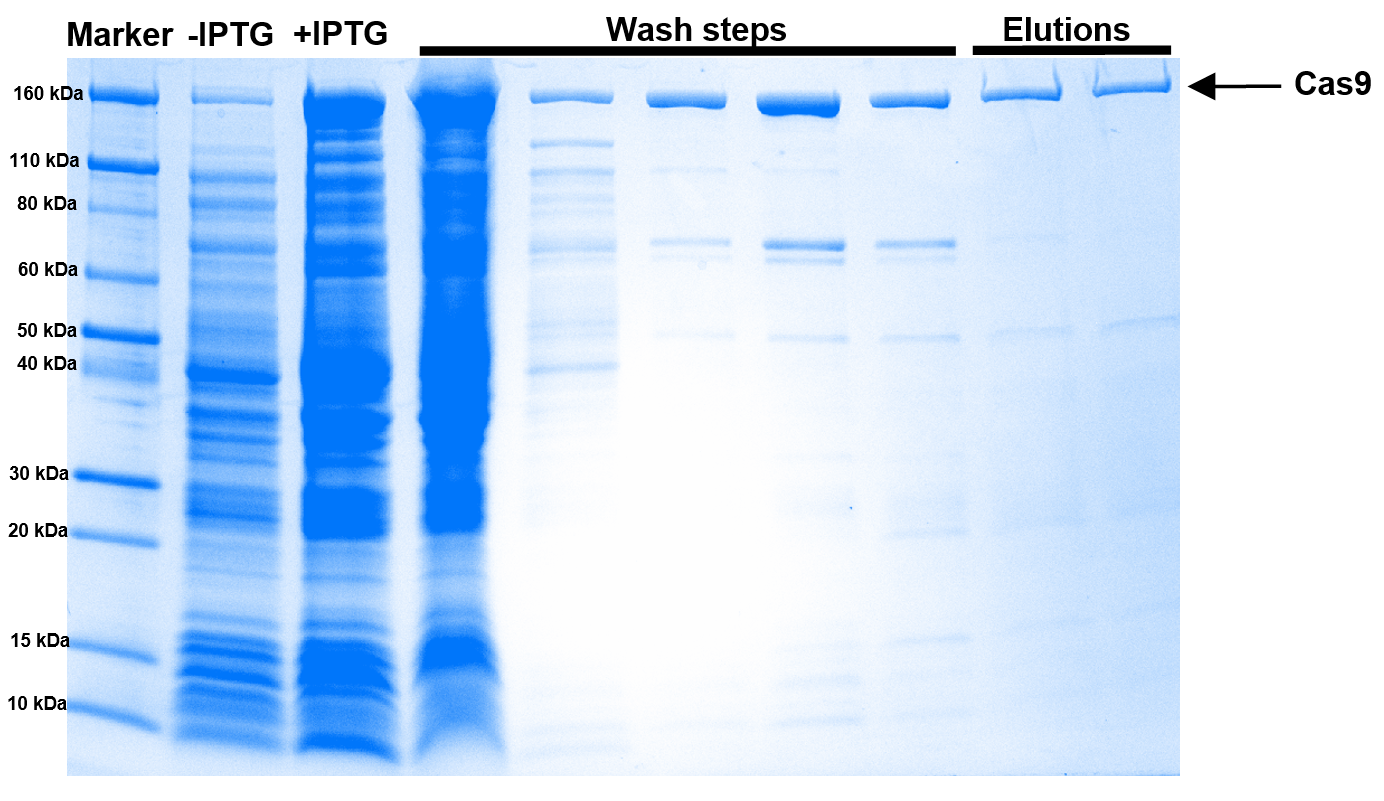 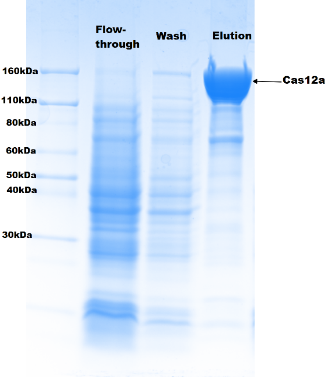 Figure 2: Coomassie blue stained SDS-PAGE showing different fractions (IPTG inductions, wash fractions, elution fractions) during nickel column chromatography of the Cas9/Cas12a extracted from E. coli.Size exclusion purification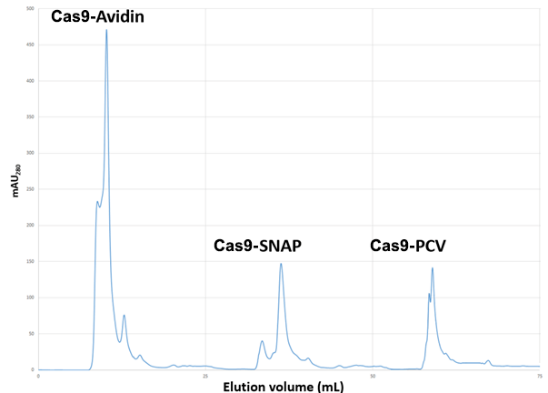 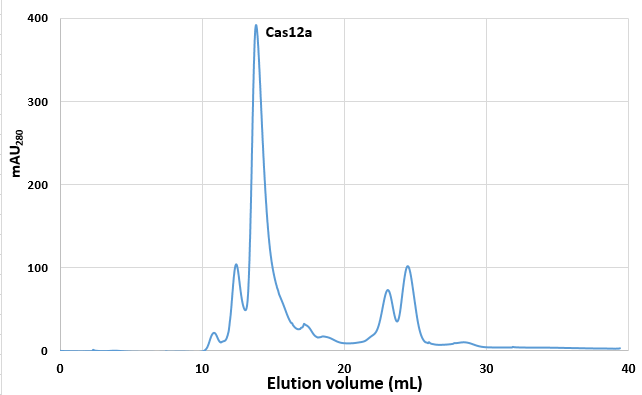 Figure 3: Size-exclusion chromatography elugram obtained for Cas9/Cas12a by ultraviolet detection at 280 nm. Major peaks of monomeric Cas9/Cas12a fractions are pooled and concentrated.GIH in-house Cas9/Cas12a activity test comparing to commercial Cas9/Cas12a activity with two concentrations, i.e. 18 pmol v.s. 1.8 pmol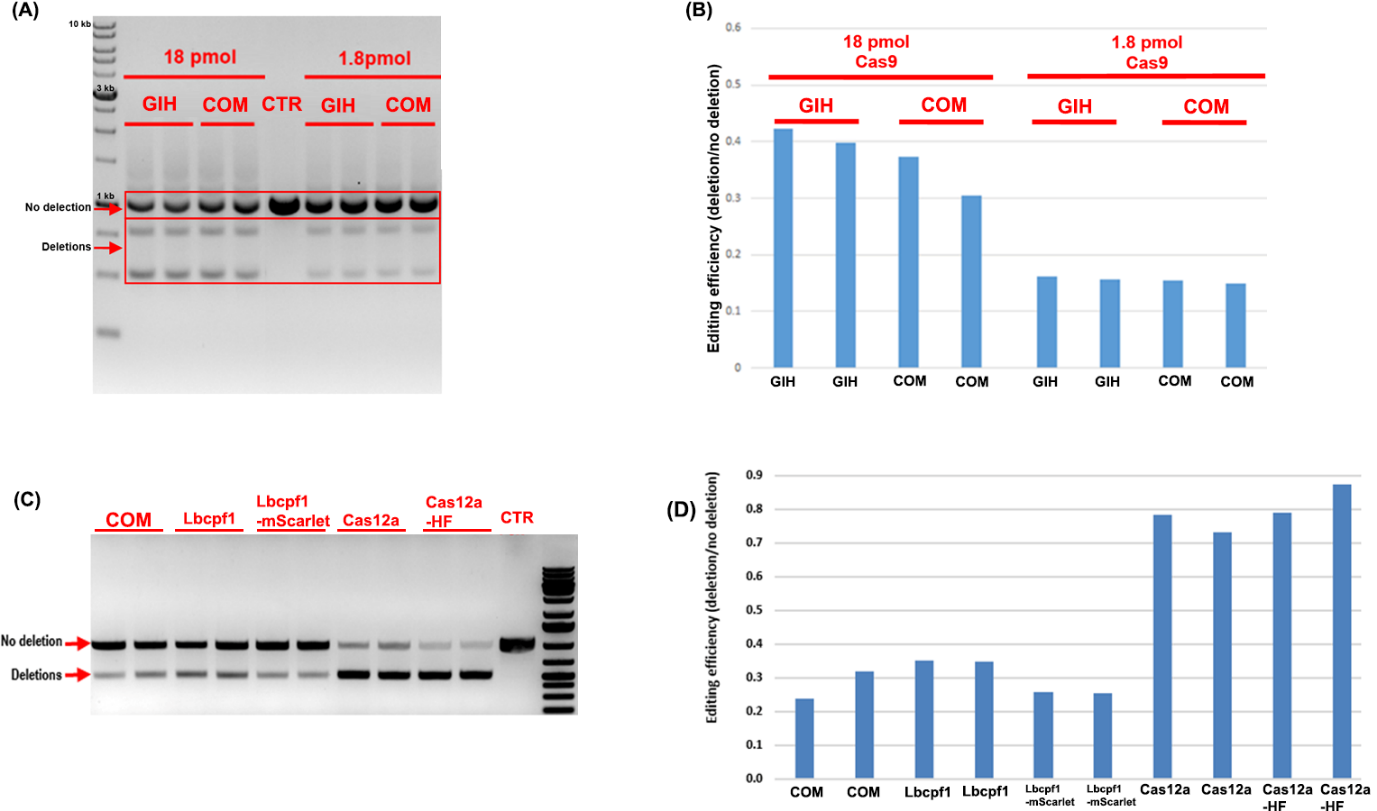 Figure 4: Activity analysis of GIH in-house Cas9/Cas12a performance compared with commercial Cas endonuclease (COM). (A) Gel electrophoresis of the PCR product to assess the activity of the purified Cas9 in two different concentrations, i.e. 18pmol and 1.8pmol. Negative control (lane 6: CTR) is HPRT fragment amplification template and 18pmol versus 1.8pmol of the in-house purified Cas9 protein. (B) Cas9 activity or editing efficiency is calculated as: intensity of deletion bands divided by intensity of HPRT no deletion bands. (C) Gel electrophoresis of the PCR product to assess the activity of the GIH in-house purified Lbcpf1, Lbcpf1-mScarlet, Cas12a, Cas12a-HF compared with commercial Lbcpf1 (COM). Negative control (lane 11: CTR) is HPRT fragment amplification template. (D) The activity is calculated as intensity of deletion bands divided by intensity of HPRT no deletion bands.Endotoxin level test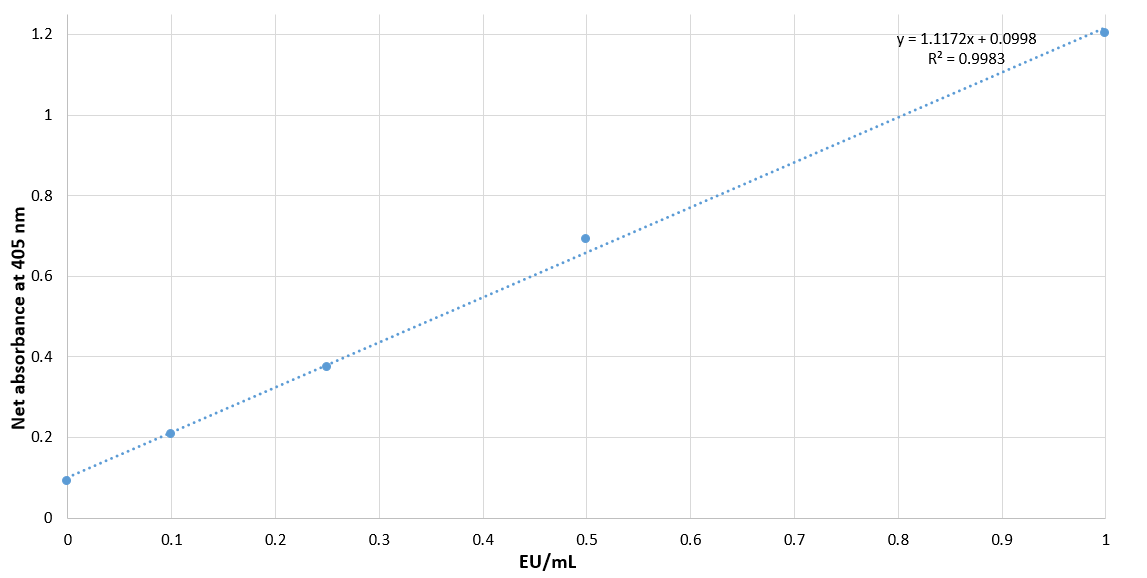 Figure 5: The endotoxin LAL assay for GIH in-house purified Cas9. The negligible amounts of endotoxin is less than 0.1 EU/ug.SOP VALIDATION DETAILSThis protocol has been used to purify and validate spCas9 and different Cas9 viriants successfully.WASTE MANAGEMENT AND DISPOSAL	Small amount of diluted methanol (flammable) and glacial acetic acid (weak acid) can be disposed to general laboratory sink with excess waterDATA RECORDS MANAGEMENTSDS-PAGE gel images are stored at GelDoc folderFPLC results are stored at AKTA result folder.REFERENCE DOCUMENTS1. Rajagopalan, N., et al. (2018). "A Two-Step Method for Obtaining Highly Pure Cas9 Nuclease for Genome Editing, Biophysical, and Structural Studies." Methods and Protocols 1(2): 17.2. New England Biolabs. In vitro digestion of DNA with Cas9 Nuclease, S. pyogenes (M0386)DOI: dx.doi.org/10.17504/protocols.io.idhca363. Savic N, Ringnalda FC, Lindsay H, Berk C, Bargsten K, Li Y, Neri D, Robinson MD, Ciaudo C, Hall J, Jinek M, Schwank G. Covalent linkage of the DNA repair template to the CRISPR-Cas9 nuclease enhances homology-directed repair. Elife. 2018 May 29;7:e33761. doi: 10.7554/eLife.33761. PMID: 29809142; PMCID: PMC6023611.QUALITY CONTROL (QC) AND QUALITY ASSURANCE (QA) SECTIONAccording to the Qiagen website (https://www.qiagen.com/au/products/top-sellers/endofree-plasmid-kits/#orderinginformation), cell transfection-grade reagent must be less than 0.1 EU/ug.TOUBLESHOOTINGDo not add glycerol during elution step, because its viscosity reduces the buffer exchange dramaticallyWork at low temperature environment during the process because the Cas9 is temperature sensitiveBacteria is cultured at low temperature (16-18 °C) to help with protein folding and solubility.Avoid the pressures over the pressure limit during FPLCClean-in-place can be done after several time use of the columns.Final protein product need to sterilize by pass though 0.22 uM PVDF filter before using in genome editing experiment in cell or in vivo to prevent contamination.SOP Title:CRISPR-Cas9/Cas12a expression, purification and validationSOP Number:SOP101-01Effective Date:31 Jan 2019Current Review Date:27 May 2020Replaces SOP Number: First IssueGroup:Precise Genome EditingNameTeamSignatureDateWritten By:Max MaGene Editing groupMax Ma20-Jan-2019Reviewed By:Di XiaGene Editing groupDi Xia14-May-2020Reviewed By:Reviewed By:Reviewed By:Authorised By:SOP NumberAuthorDate Originated or RevisedSOP101-01Max Ma31 Jan 201920uL Cas9 in-vitro reaction20uL Cas9 in-vitro reactionH2Ox10× cas9/cas12a reaction buffer22uM sgRNA0.451uM Cas9 (NEB, PCV, MAV) or Cas12a1Sample Ab405Sample Ab405averageEU/mL (1/10 diluted)EU/mLEU/ugPCV2.322.322.3161.98370927319.837090.119023SNAP1.962.212.0881.77962764117.796280.106778